ASOCIAȚIA DE DEZVOLTARE INTERCOMUNITARĂ 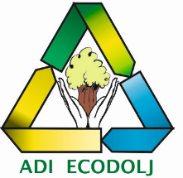 DE GESTIONARE A DEȘEURILOR ECODOLJNR. ȘI DATĂ ÎNSCRIERE ÎN REGISTRUL SPECIAL:81/03.11.2009, C.I.F. RO 26186870, CRAIOVA, STR. NICOLAE TITULESCU, NR. 22, corp b, et. 1, Tel./FAX: 0251.412.539 mail: adiecodolj@yahoo.roAnexa nr. 1 LA HOTĂRÂREa nr.530/2023ACTUL ADIȚIONAL nr. 1LA CONTRACTUL nr. 1188/1389/11.05.2023PRIVIND DELEGAREA GESTIUNII ACTIVITĂȚII DE ELIMINARE PRIN DEPOZITARE A DEȘEURILOR LA DEPOZITUL ECOLOGIC DE DEȘEURI MOFLENI-CRAIOVAÎncheiat astăzi, ___________, între:1. Asociaţia de Dezvoltare Intercomunitară de Gestionare a Deșeurilor ECODOLJ, cu sediul în Craiova,  strada Nicolae Titulescu, nr. 22, Corp B, et. 1, județul Dolj, înregistrată în Registrul Asociaţiilor și Fundaţiilor de pe lângă Judecătoria Craiova, cu numărul 81/03.11.2009, CIF RO 26186870, cont  IBAN RO55RNCB0134113806450001 deschis la Banca Comercială Română, Sucursala Județeană Dolj, Craiova , reprezentată de Președintele ADI ECODOLJ: în numele şi pe seama unităţilor administrativ-teritoriale membre: Municipiile Craiova, Băilesti, Calafat,Oraşele Bechet, Dăbuleni, Filiași, Segarcea,Comunele Afumati, Almaj, Amarastii de Jos, Amarastii de Sus, Apele Vii, Argetoaia, Barca, Bistret, Botosesti-Paia, Brabova, Bradesti, Bralostita, Bratovoesti, Breasta, Bucovat, Bulzesti, Calarasi, Calopar, Caraula, Carcea, Carna, Carpen, Castranova, Catane, Celaru, Cerat, Cernatesti, Cetate, Cioroiasi, Ciupercenii Noi, Cosoveni, Cotofenii din Dos, Cotofenii din Fata, Daneti, Desa, Diosti, Dobresti, Dobrotesti, Dragotesti, Dranic, Farcas, Galicea Mare, Galiciuica, Ghercesti, Ghidici, Ghindeni, Gighera, Gingiova, Giubega, Giurgita, Gogosu, Goicea, Goiesti, Grecesti, Intorsura, Isalnita, Izvoare, Leu, Lipovu, Macesu de Jos, Macesu de Sus, Maglavit, Malu Mare, Marsani, Melinesti, Mischii, Motatei, Murgasi, Negoi, Orodel, Ostroveni, Perisor, Pielesti, Piscu Vechi, Plenita, Plesoi, Podari, Poiana Mare, Predesti, Radovan, Rast, Robanesti, Rojiste, Sadova, Salcuta, Scaesti, Seaca de Camp, Seaca de Padure, Secu, Silistea Crucii, Simnicu de Sus, Sopot, Talpas, Teasc, Terpezita, Teslui, Tuglui, Unirea, Urzicuta, Valea Stanciului, Vartop, Varvoru de Jos, Vela, Verbita,aceste unităţi administrativ-teritoriale având împreună calitatea de delegatar, pe de o parte,şi2. SC ECO SUD SA, cu sediul în București, strada Ankara, nr. 3, parter, sector 1, înmatriculată la Oficiul Registrului Comerţului cu numărul J40/4022/2001, cod unic de înregistrare 13838255, cont RO39BRDE410SV20106164100 deschis la BRD – Agenția Piața Romană, reprezentată de Adrian Mirel Scarlat, având funcţia de director general, în calitate de delegat, pe de altă parte,PreambulAvând în vedere Nota de Control ANRSC nr. 2481 din 19.09.2023 părțile au convenit modificarea Contractului nr. 1188/1389/11.05.2023 după cum urmează:Art. 1. La art. 10, după alin. 8 se introduce un nou  alineat, alin. (9), care va avea următorul cuprins:”(9) Costurile estimate pentru închiderea și monitorizarea postînchidere a depozitului, precum și costurile cu garanția financiară de mediu trebuie să fie acoperite de tariful cuvenit operatorului, cu aplicarea în mod corespunzător a prevederilor art. 18 alin. (1) din prezentul Contract.”Art. 2. Celelalte clauze ale Contractului nr. 1188/1389/11.05.2023, astfel cum au fost modificate prin actele adiționale anterioare, rămân neschimbate.Prezentul Act adițional a fost încheiat în limba română astăzi, _____________, în 2 (două) exemplare originale, câte unul pentru fiecare parte.PREŞEDINTE DE ŞEDINŢĂ,Lucian Costin DINDIRICĂ